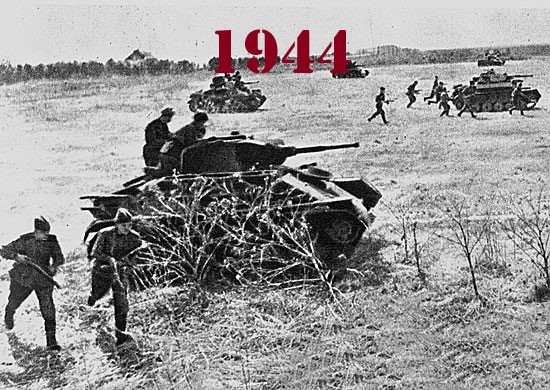 Паспорт проекта «День в истории»Цель проекта: формирование и развитие у учащихся МБОУ Гимназия №4 личности Российского гражданина – гуманного, толерантного, ответственного, любящего свою Родину.Задачи проекта:Развитие социальных навыков поведения и установок на самостоятельное решение проблемных ситуаций у учащихся 7 В класса.Вовлечение учащихся 7 В класса в социальный проект, создание условий для реализации творческих инициатив.Развитие социально-продуктивной деятельности.Укрепление общественных и межличностный связей, поддержка чувства причастности к жизни и делам коллектива.Направление деятельности: организация патриотической акции в школе, проводимой в рамках месяца гуманитарных наук, а так же приуроченной к юбилею празднования Дня Победы в 2020 году по информированию учащихся 7-х и 10-х  МБОУ Гимназия №4 о важных битвах периода Великой Отечественной войны октября 1944 г.Социальные партнеры проекта: учащиеся, родители  и педагоги МБОУ Гимназия №4.Творческие группы, сформированные из учащихся 7 В класса для работы над проектом:Организационная группа:Изучение сообщений Советского информбюро за октябрь 1944 года, посвященных фронту.Распределение сообщений среди учащихся 7 В класса для работы над проектом.Выступления перед учащимися 7-х и 10-х классов МБОУ Гимназия №4.Информационная группа:Разработка афиши проекта.Поиск информации по сводкам Советского Информбюро за октябрь 1944 г.Подготовка текстов для выступлений перед учащимися МБОУ Гимназия №4.Реализация проекта: зачитывание кратких информационных сводок «От советского информбюро» 7, 14,21,28 октября в начале первых уроков в 7х и 10х классах.Результаты проекта:Участие в патриотической акции 7, 10  классов.Повышение интереса учащихся МБОУ Гимназия №4 к боевому историческому прошлому своей страны, истории Великой Отечественной войны.Повышение навыков социально-продуктивной деятельности у учащихся 7 В класса. 